СПИСЪКна допуснатите кандидати за длъжността главен експерт в отдел „Административно обслужване“ в дирекция „Анализ и административно обслужване“1.	Петър Любомиров Калчев2.	Евелина Димитрова Василева3.	Ивелина Георгиева Василева4.	Нина Сашева ТодороваПосочените допуснати кандидати трябва да се явят на тест на 26.11.2020 г. /четвъртък/ от 10:00 ч. в сградата на МТСП, ул. “Триадица” №2, голяма зала „Мраморна“.Успешно преминалите кандидати трябва да се явят на интервю на 26.11.2020г. /четвъртък/ от 14:30 ч. в сградата на МТСП, ул. “Триадица” №2, голяма зала „Мраморна“.                                                         ПРЕДСЕДАТЕЛ:   	/П/		                                                                     / КАМЕЛИЯ АНГЕЛОВА /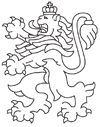 РЕПУБЛИКА БЪЛГАРИЯАгенция за социално подпомагане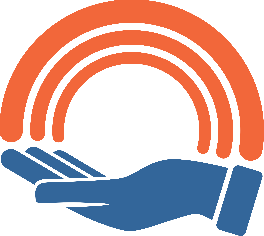 